Liturgie voor de viering zondag 24 april 2022 – 2e van Pasen		De Flambou, Surhuisterveen Aanvang 10.00 uurVoorganger ds. R. Tuitman BurgumOrganist Oebele DijkstraOuderling van dienst Gerke KootstraLector Foeke Boersmaliedbundels: 	LB = Liedboek, zingen en bidden in huis en kerkLLO = Liefste lied van overzee Leid voor de dienst LB 216     Dit is een morgen als ooit de eersteWelkom en mededelingen (lector)Zingen: Psalm 84: 1, 2					Hoe lieflijk, hoe goed is mij, HeerBemoediging en groetGebedZingen: LB 413: 3 (als kyrie); 1 en 2 (als gloria)	Heer, ontferm U over onsInleiding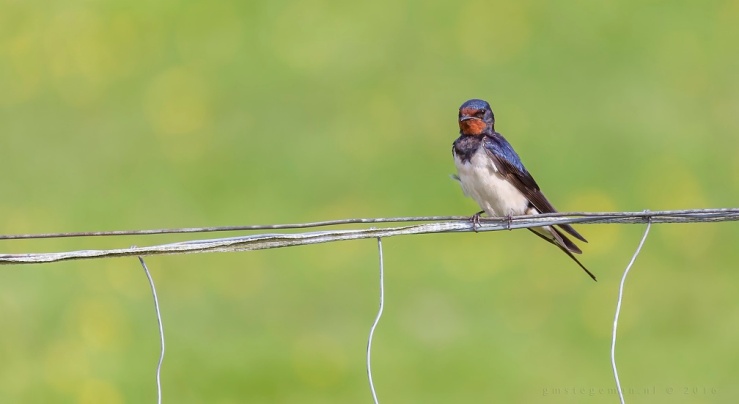 Gebed om het licht van de heilige GeestLezing: Johannes 20, 19 – 31Zingen: LB 647: 1, 2, 4						Voor mensen die naamloosVerkondigingMeditatief orgelspelZingen: LB 213: 1, 2, 3						Morgenglans der eeuwigheidDank- en voorbeden, stil gebedZingen: ‘God fan fier en hein ús Heit’ 			(zie bijlage)(aankondiging) collectenSlotlied: LLO 58: 1, 2, 4 (mel. LB 150a)		Zingt volop Gods lofZingt volop Gods lofde hemelen rond.Verblijd u in Hemeen lied in de mond,gij engelen, machtenvoor zijn aangezichten zingt u te buitenin ’t hemelse licht.Zingt volop Gods lof!Gij aarde in koorstem in met het lieddat daar wordt gehoord.Bezing zijn genade,Gij schepping, looft Hemdie u leerde zingen.Geef liefde uw stem!Zingt volop Gods lofwant waardig is Hij mijn blijvende dank,door Hem toch zijn wijtot leven geroepen,voor liefde bestemd.Besteed dan uw ademaan zingen voor Hem!Zegen